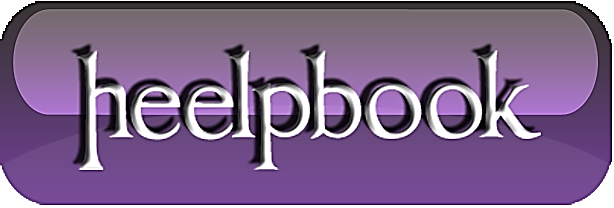 Excel - How to transform Range Values to ArraySCENARIOLet's say that the first column of data is Range("A10:C600") how do I get an array to be filled with the ranges values. Array() = Range("A1:A5") this doesn't seem right.SOLUTIONFrom memory you need to use a Variant for this sort of thing. Something like this:Sub HipHipArray()     Dim vArr As Variant     Dim l As Long, m As Long     vArr = Range("A10:C600").Value      'pass range values to array    For l = LBound(vArr, 1) To UBound(vArr, 1)         For m = LBound(vArr, 2) To UBound(vArr, 2)             If vArr(l, m) = 321 Then vArr(l, m) = 123         Next m     Next l      'do stuff with array    Range("B1:B5").Value = vArr      'pass array values To appropriately sized range      '(THIS IS ONLY TO BE SURE THAT THE ARRAY HAS BEEN CORRECTLY POPULATED) End Sub